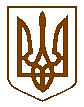 УКРАЇНАБілокриницька   сільська   радаРівненського   району    Рівненської    областіВ И К О Н А В Ч И Й       К О М І Т Е Т     ПРОЕКТ   РІШЕННЯвід  07  березня  2019  року                                                                           №                                                                 Про затвердження плану  заходів із відзначення 110-річчя від дня народження Степана Бандерита 90-річчя створення Організації українських націоналістів Відповідно до Закону України від 09 квітня 2015 року № 314-УПІ «Про правовий статус та вшанування пам’яті борців за незалежність України у ХХ столітті», обласного плану заходів від 27.12.2018 року №вих-9353/0/01-48/18, та на виконання листа голови Рівненської районної державної адміністрації від 25 лютого 2019 року №вих-732/01-57/19 «Про районний план заходів із відзначення 110-річчя від дня народження Степана Бандери та 90-річчя створення Організації українських націоналістів», керуючись ст. 26, Закону України «Про місцеве самоврядування в Україні», виконавчий комітет Білокриницької сільської радиВИРІШИВ:Затвердити план основних заходів  із відзначення 110-річчя від дня народження Степана Бандери та 90-річчя створення Організації українських націоналістів на території Білокриницької сільської ради,  згідно додатку 1.Виконавчому комітету сільської ради забезпечити контроль за виконанням заходів відповідно до затвердженого плану.Контроль за виконанням даного рішення покласти на заступника сільського голови з питань діяльності виконавчих органів О.Казмірчук та члена виконавчого комітету С.Волошину.Сільський голова                                                                                      Т. ГончарукДодаток 1до рішення виконавчого комітету від «___» _________  2019 р.  № ____ПЛАН ЗАХОДІВщодо відзначення 110-річчя від дня народження Степана Бандери та 90-річчя створення Організації українських націоналістів Секретар  виконкому                                                                                                    І.Захожа№п/пНайменування заходуСтрок виконанняВідповідальні за виконання12341Вживати додаткові заходи щодо упорядкування пам’ятників, пам’ятних знаків та місць поховань видатних діячів українського державотворення, борців за свободу і незалежність України у ХХ століття, а також здійснення благоустрою прилеглих територій.Упродовж 2019 рокуЧлени виконавчого комітету, депутати сільської ради2Забезпечити покладання квітів, вінків до пам’ятників та пам’ятних знаків під час проведення заходів із відзначення осіб і подій, пов’язаних з національно-визвольною боротьбою Українського народу у ХХ столітті.  Упродовж 2019 рокуЧлени виконавчого комітету, депутати сільської ради3Організувати в населених пунктах на території Білокриницької сільської ради проведення за участю представників місцевих органів виконавчої влади, органів місцевого самоврядування, громадськості, науковців, творчої інтелігенції урочистостей та інших заходів присвячених Степану Бандері та діяльності Організації українських націоналістів.Упродовж 2019 рокуЧлени виконавчого комітету, депутати сільської ради5Забезпечити організацію та проведення у навчальних закладах, закладах для дітей та молоді, закладах культури та інших заходів, спрямованих на донесення інформації про життя і діяльність Степана Бандери та діяльність Організації українських націоналістів.Упродовж 2019 рокуЧлени виконавчого комітету, депутати сільської ради6Організувати у бібліотеках населених пунктів сільської ради тематичні виставки фото- та архівних документів, огляди наукової і мемуарної літератури, присвячені Степану Бандери  та діяльності Організації українських націоналістів.Упродовж 2019 рокуЧлени виконавчого комітету, депутати сільської ради7Сприяти реалізації ініціатив громадськості, спрямованих на проведення заходів присвячених Степану Бандері та діяльності Організації українських націоналістів.Упродовж 2019 рокуЧлени виконавчого комітету, депутати сільської ради8Сприяти висвітленню заходів присвячених Степану Бандері та діяльності Організації українських націоналістів.Упродовж 2019 рокуЧлени виконавчого комітету, депутати сільської ради